Darwin’s Natural Selection Worksheet			Name _____________________									Period___Date_______________Darwin’s Natural Selection in Four Steps:1.  Overproduction-more offspring are produced than can survive.2.  Genetic Variation-individuals in a population are varied (slightly different from each other).3.  Struggle to Survive-only some individuals in a population survive.4.  Successful Reproduction-individuals that are well adapted to their environment are more     likely to survive and reproduce.Read the following situations below and identify the 4 steps of Darwin’s Natural Selection1)  	There is one species of worms.  Some of the worms eat at night (nocturnal) and some of the worms eat during the day (diurnal).  The birds eat during the day and seem to be eating ONLY the diurnal worms.  The nocturnal worms are in their burrows during this time. Each spring when the worms reproduce, they have about 500 babies but only 100 of these 500 ever become old enough to reproduce.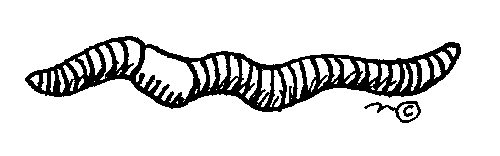 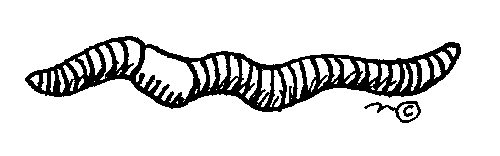 What worm has natural selection selected AGAINST? _________________ FOR? ________________ Darwin’s 4 steps:  Identify the 4 steps in the scenario above.--overproduction___________________________________________________________--genetic variation__________________________________________________________--struggle to survive_________________________________________________________--successful reproduction_____________________________________________________				____________________________________________________2) There are 3 types of one speices of polar bears: ones with thick coats, ones with thin 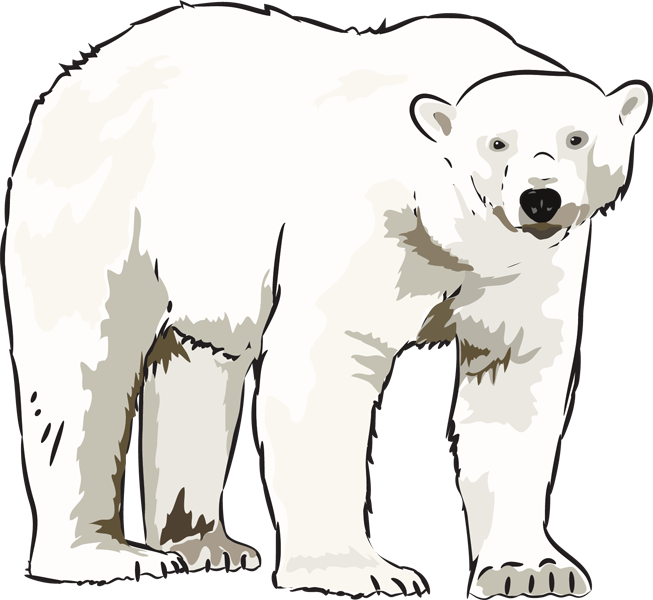 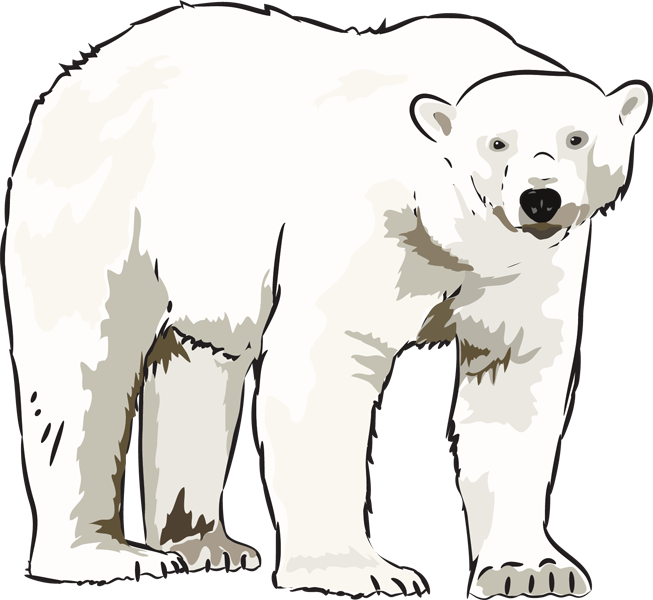 coats and ones with medium coats.  It is fall, soon to be winter.  The temperatures are dropping rapidly and the bears must be kept warm, or they will freeze to death.  Many of the bears have had ~2 cubs eachbut due to the extreme temperatures, many mothers only have one cub left.What bear will natural selection select AGAINST? ___________________ FOR? _________________Darwin’s 4 steps.    Identify the 4 steps in the scenario above.1.  overproduction   ________________________________________________________2.  genetic variation  _______________________________________________________3.  struggle to survive  ______________________________________________________4.  successful reproducton  __________________________________________________     ____________________________________________________________________3)   In ostriches, there are 2 types of one species: ones that run fast and those that run slowly.  The fast birds can reach up to 40 miles an hour. Jackals love to eat ostrich, and they can reach speeds of up to  35-40 miles per hour.  A flock of ostrich will lay ~ 10 eggs (each mother only lays 1), but many rodents break into the eggs and eat the fetus before they  hatch.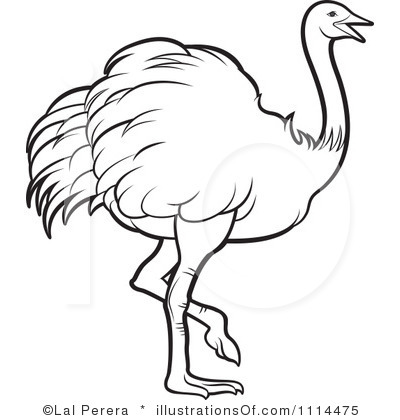 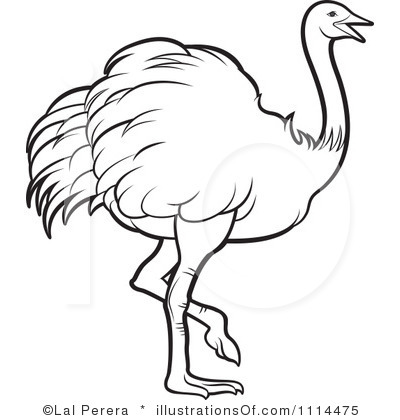 a. What ostrich will natural selection select AGAINST? __________________ b. FOR? ________________Darwin’s 4 steps.    Identify the 4 steps in the scenario above.1.  overproduction   ________________________________________________________2.  genetic variation  _______________________________________________________3.  struggle to survive  ______________________________________________________4.  successful reproducton  __________________________________________________     ____________________________________________________________________4) There are two types of one species of rabbits: those that strictly eat grass and those that strictly eat berries and flowers.  A drought occurs one year, and the plants have difficulty producing any extras (flowers, berries, etc.). The plants can only try and keep themselves green (without producing flowers and berries.)  The rabbits have had babies all year long but many are eaten by foxes or hawks.  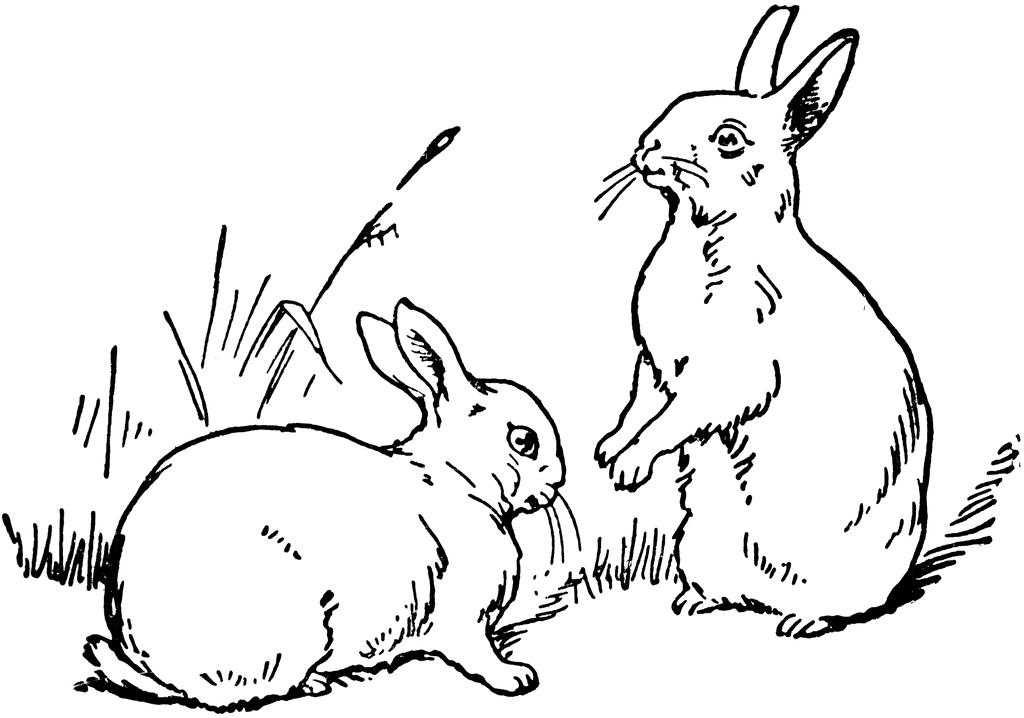 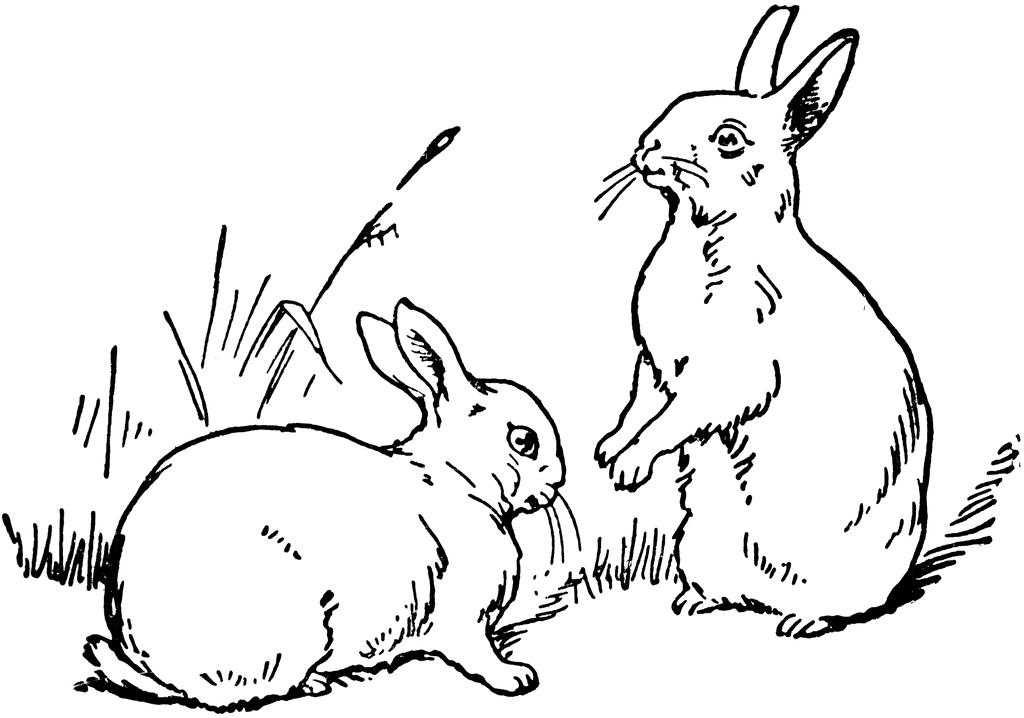 Due to the drought, many have starved to death.What rabbit will natural selection select AGAINST? __________________ FOR? _________________ Darwin’s 4 steps.    Identify the 4 steps in the scenario above.1.  overproduction   ________________________________________________________2.  genetic variation  _______________________________________________________3.  struggle to survive  ______________________________________________________4.  successful reproducton  __________________________________________________     ____________________________________________________________________